به نام خدا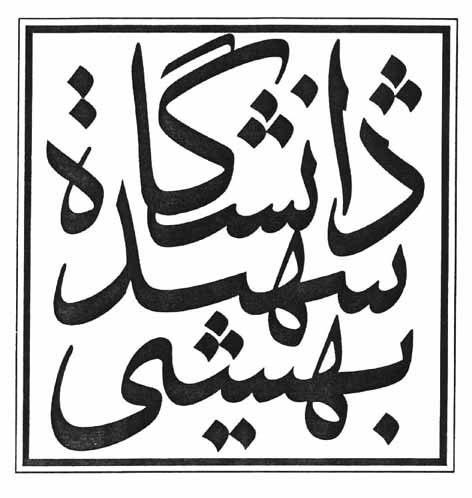 دانشگاه شهيد بهشتيدانشکده الهیات و ادیان«تاییدیة شرکت دانشجو در جلسات دفاعیه» بدینوسیله گواهی میشود آقای/خانم............................................................... دانشجوی کارشناسی ارشد رشتة ....................................... به شماره دانشجوئی............................ در تاریخ ........................................................... در جلسة دفاع آقای/خانم....................................... با عنوان   ................................................................................................................... شرکت نمودهاست.بدینوسیله گواهی میشود آقای/خانم............................................................... دانشجوی کارشناسی ارشد رشتة ....................................... به شماره دانشجوئی............................ در تاریخ ........................................................... در جلسة دفاع آقای/خانم....................................... با عنوان   ................................................................................................................... شرکت نمودهاست.نماینده تحصیلات تکمیلی(مسئول برگزاری جلسه)نام و نام خانوادگی/امضاءکارشناس آموزشی دانشکده امضاء و مُهر